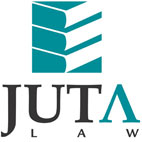 JUTA'S WEEKLY STATUTES BULLETIN(Bulletin 39 of 2018 based on Gazettes received during the week 21 to 28 September 2018)JUTA'S WEEKLY E-MAIL SERVICEISSN 1022 - 6397PROCLAMATIONS AND NOTICESStatistics South Africa:Consumer Price Index, Rate (Base Dec 2017 = 100): August 2018: 4,9 published 
(GenN 600 in GG 41928 of 28 September 2018) (p157)CUSTOMS AND EXCISE ACT 91 OF 1964Schedule 1 amended (GN R1007 in GG 41939 of 28 September 2018) (p4)Schedule 2 amended with effect from 12 March 2019 up to and including 11 March 2020 (GN R1008 in GG 41939 of 28 September 2018) (p6)Schedule 2 amended up to and including 11 March 2019 
(GN R1009 in GG 41939 of 28 September 2018) (p8)Schedule 2 amended with effect from 12 March 2020 up to and including 11 March 2021 (GN R1010 in GG 41939 of 28 September 2018) (p10)Schedule 2 amended with effect from 12 March 2021 up to and including 11 March 2022 (GN R1011 in GG 41939 of 28 September 2018) (p12)PHARMACY ACT 53 OF 1974, HEALTH PROFESSIONS ACT 56 OF 1974 & NURSING ACT 33 OF 2005Lists of approved facilities for the purposes of performing community service by health professionals in the years 2019 and 2020 published 
(GN 1005 in GG 41936 of 27 September 2018) (p4)LABOUR RELATIONS ACT 66 OF 1995Commission for Conciliation, Mediation and Arbitration (CCMA): List of bargaining councils accredited by the CCMA for conciliation and/or arbitration and/or inquiry by arbitrator for the period 1 August 2018 to 31 July 2019 (renewal of accreditation) published in GenN 508 in GG 41870 of 31 August 2018 corrected (GenN 579 in GG 41928 of 28 September 2018) (p125)MARKETING OF AGRICULTURAL PRODUCTS ACT 47 OF 1996Continuation of statutory measure and determination of guideline prices: levies relating to wheat, barley and oats published with effect from 1 October 2018 
(GN R994 in GG 41927 of 28 September 2018) (p11)LONG-TERM INSURANCE ACT 52 OF 1998Policyholder Protection Rules amended with effect from 1 October 2018 
(GN 997 in GG 41928 of 28 September 2018) (p38)Regulations under the Long-term Insurance Act, 1998 published in GN R1492 in GG 19495 of 27 November 1998 amended with effect from 1 July 2018, unless otherwise indicated 
(GN 1015 in GG 41942 of 28 September 2018) (p4)SHORT-TERM INSURANCE ACT 53 OF 1998Policyholder Protection Rules amended with effect from 1 October 2018 
(GN 996 in GG 41928 of 28 September 2018) (p22)Regulations under the Short-term Insurance Act, 1998 published in GN R1493 in GG 19495 of 27 November 1998 amended with effect from 1 July 2018, unless otherwise indicated 
(GN 1018 in GG 41946 of 28 September 2018) (p4)ELECTORAL ACT 73 OF 1998Proposed amount of election deposit published for comment 
(GenN 603 in GG 41930 of 26 September 2018) (p4)COMPETITION ACT 89 OF 1998Competition Commission: Amended terms of reference for the Grocery Retail Sector Market Inquiry published (GN 1001 in GG 41932 of 26 September 2018) (p4)South African Petroleum Industry Association (SAPIA): Designation of the petroleum industry for the purpose of s. 10 (3) (b) (iv) for six months ending 31 March 2019 published 
(GN 1013 in GG 41941 of 28 September 2018) (p4)Invitation to comment on application for extension of designation of the petroleum industry in terms of s. 10 (3) (b) (iv) after 31 March 2019 published 
(GN 1014 in GG 41941 of 28 September 2018) (p5)SOUTH AFRICAN GEOGRAPHICAL NAMES COUNCIL ACT 118 OF 1998Approval of official geographical names published 
(GN 1004 in GG 41937 of 27 September 2018) (p4)INDEPENDENT COMMUNICATIONS AUTHORITY OF SOUTH AFRICA ACT 13 OF 2000Independent Communications Authority of South Africa (ICASA): Notice of intention to conduct an inquiry in terms of s. 4B of the Act on unreserved postal services published for comment (GN 1000 in GG 41928 of 28 September 2018) (p77)Notice of intention to conduct an inquiry in terms of s. 4B of the Act into the role and responsibilities of the Independent Communications Authority of South Africa in cybersecurity published for comment (GN 1017 in GG 41944 of 28 September 2018) (p4)MINERAL AND PETROLEUM RESOURCES DEVELOPMENT ACT 28 OF 2002Broad-Based Socio-Economic Empowerment Charter for the Mining And Minerals Industry, 2018 (Mining Charter, 2018) published and Broad-Based Socio-Economic Empowerment Charter for the Mining Industry, 2004 and Broad-Based Socio-Economic Empowerment Charter for the Mining And Minerals Industry, 2017 repealed 
(GN 1002 in GG 41934 of 27 September 2018) (p4)INTERNATIONAL TRADE ADMINISTRATION ACT 71 OF 2002International Trade Administration Commission of South Africa (ITAC): Extension of Price Preference System (PPS) Policy Guidelines on the Exportation of Ferrous and Non-Ferrous Waste and Scrap published (GN R1006 in GG 41938 of 28 September 2018) (p4)Amended Export Control Guidelines on the Exportation of Ferrous and Non-Ferrous Waste and Scrap published (GN R1012 in GG 41940 of 28 September 2018) (p4)ELECTRONIC COMMUNICATIONS ACT 36 OF 2005Call Termination Amendment Regulations, 2018 published with effect from 1 October 2018 (GN R1016 in GG 41943 of 28 September 2018) (p4)Proposed Policy and Policy Directions to the Authority on Licensing of Unassigned High Demand Spectrum published for comment (GN 1003 in GG 41935 of 27 September 2018) (p4)Proposed Policy Directive on the Introduction of Digital Sound Broadcasting (DSB) in South Africa published for comment (GN 995 in GG 41928 of 28 September 2018) (p15)TRADITIONAL HEALTH PRACTITIONERS ACT 22 OF 2007Date of commencement of ss. 1, 2, 3, 11 (1) and 11 (2): 1 October 2018 
(Proc 29 in GG 41945 of 28 September 2018) (p4)FINANCIAL SECTOR REGULATION ACT 9 OF 2017Notice of commencement published in GenN 169 in GG 41549 of 29 March 2018 amended (GN 1019 in GG 41947 of 1 August 2018) (p4)Date of commencement of Chapter 14 (ss. 175 to 217 inclusive): 1 April 2019 
(GN 1019 in GG 41947 of 1 August 2018) (p4)Date of commencement of s. 290 in respect of:	•	item 5 of the amendments to the Pension Funds Act 24 of 1956 in respect of s. 18 (1), and item 6 in respect of s. 19 (5) (a);	•	item 1 (b) of the amendments to the Banks Act 94 of 1990 in respect of the definition of 'board of review' in s. 1 (1), and item 7 in respect of s. 9;	•	the definition of 'appeal board' in s. 1, and s. 26B of the Financial Services Board Act 97 of 1990;	•	item 1(b) of the amendments to the Mutual Banks Act 124 of 1993 in respect of the definition of 'board of appeal' in s. 1 (1), and item 6 in respect of s. 7 of the Mutual Banks Act;	•	item 9 (a) of the amendments to the Financial Advisory and Intermediary Services Act 37 of 2002 in respect of s. 9 (1) (d);	•	item 1 (a) of the amendments to the Co-operative Banks Act 40 of 2007 in respect of the definition of 'appeal board' in s. 1 (1), and item 18 in respect of ss. 75 and 76; and	•	item 9 of the amendments to the Credit Rating Services Act 24 of 2012 in respect of s. 34 (2): 28 September 2018: (GN 1019 in GG 41947 of 1 August 2018) (p4)INSURANCE ACT 18 OF 2017Date of commencement of s. 72 (1) insofar as it repeals ss. 48, 52, 53, 56, 59 and 60 of the Long-term Insurance Act 52 of 1998 and ss. 46 and 47 of the Short-term Insurance Act 53 of 1998: 1 October 2018 (GN 1020 in GG 41947 of 1 August 2018) (p4)BILLDraft Financial Sector Laws Amendment Bill, 2018 published for commentPROVINCIAL LEGISLATIONEASTERN CAPELocal Government: Municipal Property Rates Act 6 of 2004: Amahlathi Local Municipality: Resolution for levying property rates for the financial year 1 July 2018 to 30 June 2019 published with effect from 1 July 2018 (LAN 198 in PG 4120 of 24 September 2018) (p18)GAUTENGSpatial Planning and Land Use Management Act 16 of 2013: Merafong City Local Municipality: Notice of intention to adopt the Land Use Scheme, 2018 published 
(LAN 1571 in PG 271 of 26 September 2018) (p148)KWAZULU-NATALNewcastle Local Municipality: Amendments to the Spatial Planning and Land Use Management By-laws published (MN 104 in PG 2002 of 27 September 2018) (p165)National Building Regulations and Building Standards Act 103 of 1977: Newcastle Local Municipality: Building By-laws published (MN 105 in PG 2002 of 27 September 2018) (p168)KwaDukuza Local Municipality: Municipality Planning and Land Use Management By-law, 2016 published with effect from 1 January 2019 and previous by-law repealed (MN 106 in PG 2002 of 27 September 2018) (p192)Spatial Planning and Land Use Management Act 16 of 2013 (SPLUMA): Term of office for KwaDukuza Municipal Planning Tribunal (MPT) members appointed extended for a further two years published (MN 107 in PG 2002 of 27 September 2018) (p301)LIMPOPONational Building Regulations and Building Standards Act 103 of 1977: Fetakgomo Tubatse Local Municipality: Notice of approval and adoption of the Building Regulations By-law published (PN 136 in PG 2944 of 21 September 2018) (p46) National Road Traffic Act 93 of 1996: Registration of MBS Private Testing Stations as Grade 'A' Vehicle Testing Station published (Gen 93 in PG 2945 of 21 September 2018) (p3)MPUMALANGAMpumalanga Tourism and Parks Agency Act 5 of 2005: Determination of remuneration payable to Members of the Board published (ON 4 in PG 2970 of 21 September 2018) (p3)NORTHERN CAPESpatial Planning and Land Use Management Act 16 of 2013: Kareeberg Local Municipality: Revision and expansion of the Spatial Development Framework (SDF) and the appointment of the service provider for the project published (MN 32 in PG 2214 of 24 September 2018) (p14)WESTERN CAPEDisaster Management Act 57 of 2002: City of Cape Town Metropolitan Municipality: Extension of the declaration of a local state of disaster as a result of a devastating fire in the Imizamo-Yethu informal settlement situated in Hout Bay for a further one-month period from 1 October 2018 until 31 October 2018 published (LAN 57291 in PG 7981 of 21 September 2018) (p762)Disaster Management Act 57 of 2002: City of Cape Town Metropolitan Municipality: Extension of declaration of a local state of drought disaster for a further one month from 25 September 2018 to 25 October 2018 published (LAN 57292 in PG 7981 of 21 September 2018) (p762)Western Cape Land Use Planning Act 13 of 2014 and Municipal Land Use Planning By-law, 2015: Overstrand Local Municipality: Notice of intention to conduct a review of the Spatial Development Framework published (LAN 57296 in PG 7981 of 21 September 2018) (p765)This information is also available on the daily legalbrief at www.legalbrief.co.za